Zoom Sessions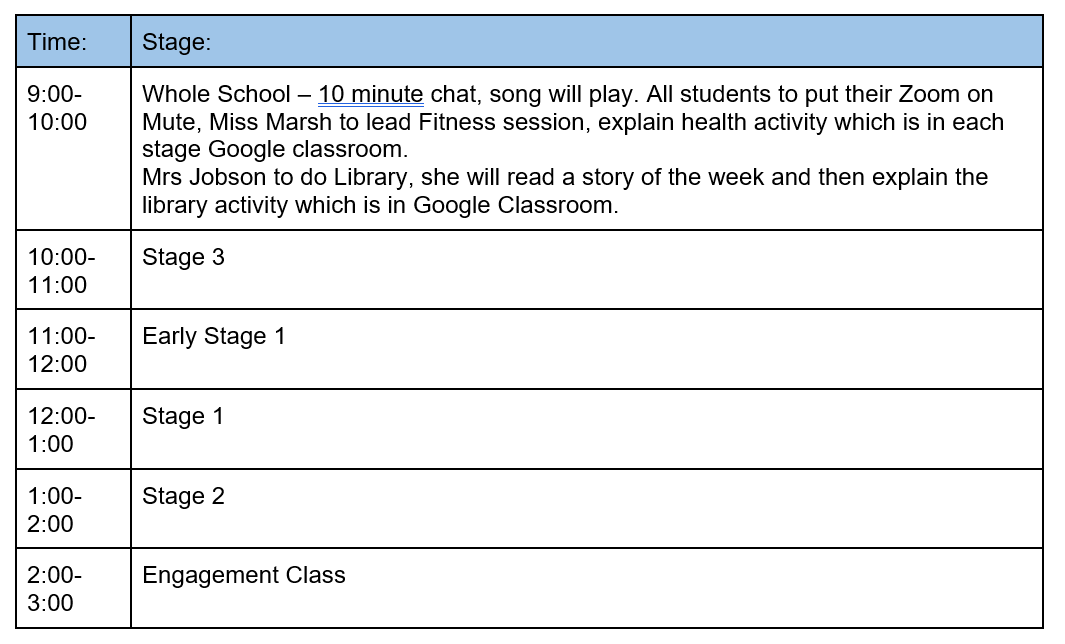 